Topic 1 – Matter and EnergyLesson 4 - Characteristics of gases and gas law calculationsTerms to KnowComposition of gases –Factors that affect Gas behavior –Volume –Pressure –Temperature –Kinetic Molecular Theory –Ideal Gases –Real Gases –Deviation from Ideal Gas Behavior – Effect of Molecular Mass –Deviation from Ideal Gas Behavior – Effect of Temperature and Pressure –Avogadro’s Law –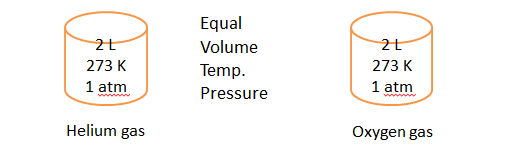 Relationship between volume and pressure at constant temperature –Relationship between volume and temperature at constant pressure –Relationship between pressure and temperature at constant volume –Combined Gas Law – 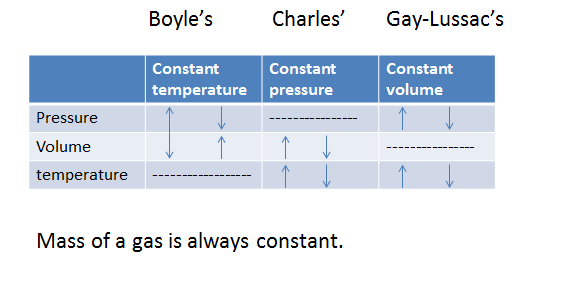 P1V1  =  P2V2   T1	          T2Conversion CalculationsPressure Conversion    1 atm = 101.3 kPaEx.  What pressure in atm is equal to 259 kPa?	259 kPa     x       =  2.6 atmVolume Conversion     1L  =  1000 mLEx.  What volume of  He (g) in milliliters is equal to 1.33 L of He (g)?	1.33 L   x       =  1330 mLTemperature Conversion   K =  °C  +  273Ex.     What Kelvin temperature is equal to 200°C?          K =  200  +  273 = 473 KONLY KELVIN TEMPERATURE CAN BE USED IN GAS LAW CALCULATIONS!Boyle’s LawExampleAt a constant temperature, what will be the new volume of a 20 L sample of oxygen gas if its pressure is changed from 2.5 atm to 5.0 atm?Known				UnknownV1 = 20 L				V2 = ?P1 = 2.5 atmP2 = 5.0 atm			P1V1  =  P2V2				(2.5)(20)  =  (5)V2				V2  =  10 LCharles’ LawExampleThe volume of a confined gas is 25 mL at 280 K.  At what temperature would the gas volume be 75 mL if the pressure is held constant?Known				UnknownV1 = 25 mL			          T2 = ?T1 = 280 KV2 = 75 mL                      V1  =  V2				T1       T2				25  =  75			          280     T2                         T2 = 840 KGay-Lussac’s LawExamplePressure on a gas changes from 20 kPa to 50 kPa when the temperature of the gas is changed to 30°C.  If volume was held constant, calculate the initial temperature of the gas.Known				UnknownP1 = 20 kPa			          T1 = ?P2 = 50 kPaT2 = 30 + 273 = 300		P1  =  P2				          T1      T2				          20  =  50_				          T1       300				          T1 = 120 K = -153°CSTP stands for Standard temperature and pressureStandard temperature	273 K or 0°CStandard Pressure		1 atm or 101.3 kPaCombined Gas LawExample Hydrogen gas has a volume of 100 mL at STP.  If temperature and pressure are changed to 0.5 atm and 546 K respectively, what will be the new volume of the gas?Known				UnknownV1 = 100 mL			V2 = ?T1 = 273 K			P1 = 1 atm			P1V1  =  P2V2T2 = 546 K			T1	T2P2 = 0.5 atm			(1)(100)  =  (0.5)V2				273	        546				V2 = 400 mL